Office: EHSProcedure Contact: Russell DeenRelated Policy or Policies: Environmental Health and Safety FAD.085Revision HistoryA. PurposeB. DefinitionsC. ProceduresThat a fire watch is the delegation of one or more people with the tasks of: Preventing a fire from happeningDousing small firesNotifying both the fire department and building occupants in the event of a fire emergencyProtecting the public from fire dangers and other circumstances that puts lives at stakeFire systems can fail to operate due to interruption in the system’s water supply, ruptured or frozen pipes, general equipment failure, or other issues that are found during a regular system inspection. This code also covers preplanned issues with the system that take effect when the system is purposely turned off for open flame operations like welding, or when the system is purposely disconnected to allow for testing and maintenance. The Fire Watch Shall:Continually patrol the area, structure or facility and document the patrol Minimum of once every hour. 30 minutes if building is occupied by sleeping personnel.Be trained in the use of a fire extinguisher and have one accessible at alltimes.Be capable of communicating with building occupants and the fire department or designee.D. AppendixFire Watch Log ReportPersons assigned to Fire Watch Duties shall will be trained and have knowledge of fire equipment (such as fire extinguishers). They will also keep a log of fire watch activities and record every 15 min for housing and 30 min for unoccupied buildings.Fire Watch Duties Conducted By: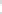 Fire Watch Commenced: Date:						     Time: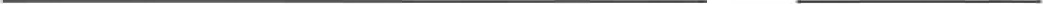 Fire Watch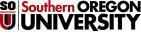 Revision Number:Change:Date:Initial Release2/01/2024SOU purpose is to ensure a healthy and safe environment for employees, visitors and students. The NFPA requires a fire watch to be implemented if a system is down for more than four hours in a 24-hour timeframe. Water-based fire protection systems need to be down for 10 hours or longer in a 24-hour timeframe. In either situation, the fire department must be notified.EHS (Environmental Health and Safety), FMP (Facilities Management and Planning).  A fire watch is a temporary measure intended to ensure continuous and systematic surveillance of a building, or portion of the building, by one or more qualified individuals for the purpose of identifying and controlling fire hazards, detecting early signs of fire, activating an alarm and notifying the fire department in the event of a fire. This procedure may be revised at any time without notice. All revisions supersede prior procedures and are effective immediately upon approval.System out of serviceDate:Time.System out service-Notification to Fire Department and Building personnelDate: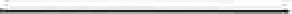 Time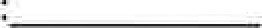 System out of serviceDate:Time:System Back in service-Notification toFire Department and Building personnelDate: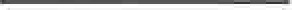 Time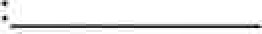 RoundsStart TimeFinishedSignatureComments12345678910111213